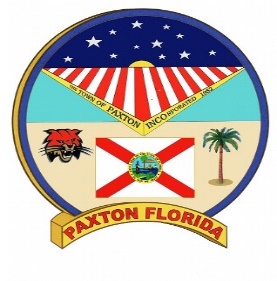 City of PaxtonREGULAR COUNCIL MEETING AGENDAApril 16, 2024 @ 6:00 p.m. Paxton Agriculture Building Meeting Called to OrderInvocation and Pledge of AllegianceRecognition of GuestsConsent Agenda Bills - (March 14, 2024 – April 10, 2024)Regular Council Meeting Minutes – (March 18, 2024)Public Comment on Consent AgendaApproval of Consent AgendaConsideration of Additions/Deletions to AgendaApproval of Agenda with Additions/DeletionsOld BusinessUpdate on City Hall Building RepairsBackhoe Purchase Update New BusinessOne Time Waiver Request – D. BristolAgriculture Building – Deposit RefundLegalMayor’s ReportCouncilmember Reports and Comments.Councilmember ArmstrongCouncilmember McRaeCouncilmember KempStreet light – Bearbay Flats Rd.Councilmember SmithMunicipal Workers Week (May 5th – 11th)Councilmember McMillanRequests to be on Agenda by PublicAdjournmentThe City of Paxton may take action on any matter during this meeting, including items that are not set forth within this agenda.In accordance with Section 286.26, Florida Statutes, persons with disabilities needing special accommodations to participate in this meeting should contact the City Clerk’s office at (850)-834-2489 by 5:00 p.m. on the day prior to the meeting.No verbatim record by a certified court reporter is made of these proceedings. Accordingly, any person who may seek to appeal any decision involving the matters noticed herein will be responsible for making a verbatim record of the testimony and evidence at these proceedings upon which any appeal is to be based (see Section 286.0105, Florida Statutes).